ANEXO 1SOLICITUD DE COTIZACIONES DPYT 52-2022SERVICIOS DE REALIZACIÓN, PRODUCCIÓN Y POSTPRODUCCIÓN CONTENIDO “RUTA POR COLOMBIA”, FINANCIADOS CON RECURSOS TEVEANDINA LTDA. PREGUNTAS Y RESPUESTAS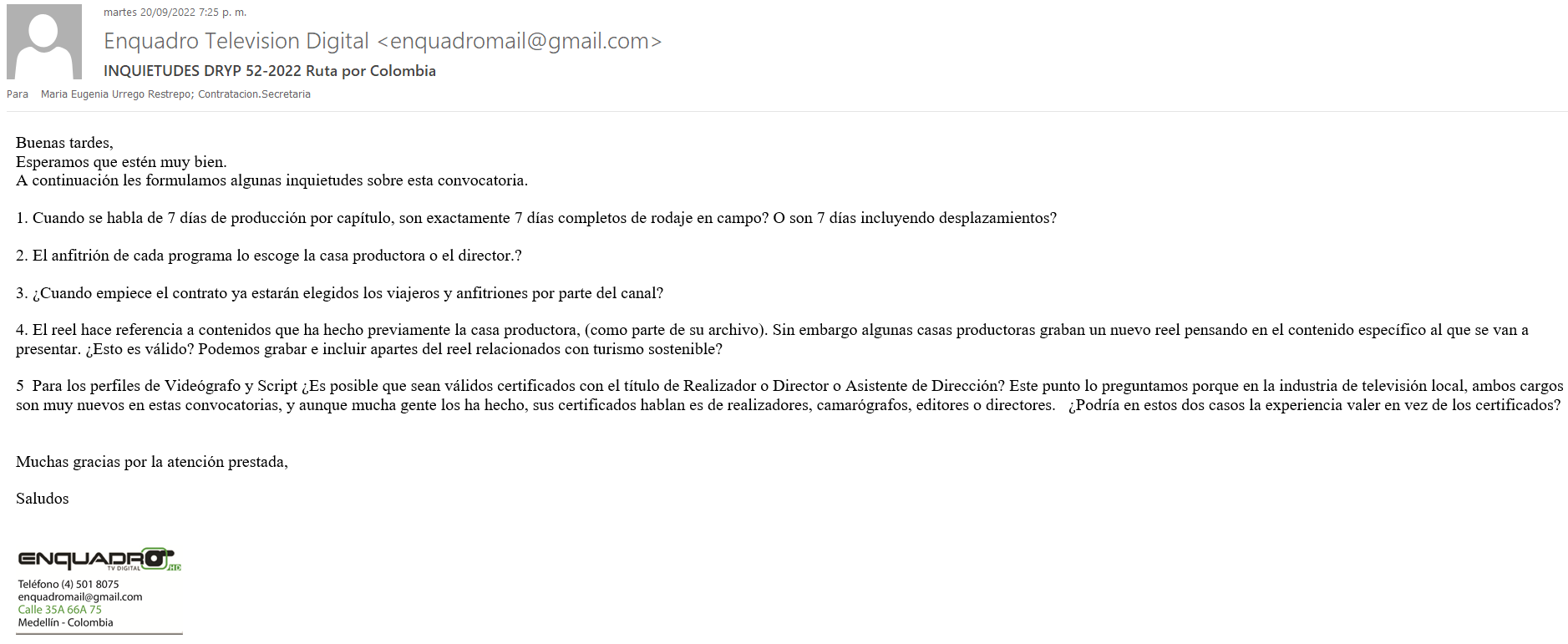 Respuesta 1: incluyendo desplazamientos.Respuesta 2: La convocatoria y la selección la realiza el Canal.Respuesta 3: siRespuesta 4: Si es válido, pero debe ser material producido por la casa productora.Respuesta 5: Se acepta la formación profesional, pero debe presentar certificado que lo avale en la función requerida.  Para esto se debe anexar: empresa-nombre de la obra audiovisual – función y link donde se pueda verificar los créditos morales.